Поздравляем школьную команду юных инспекторов  движения "ДОРОЖНЫЙ ДОЗОР", 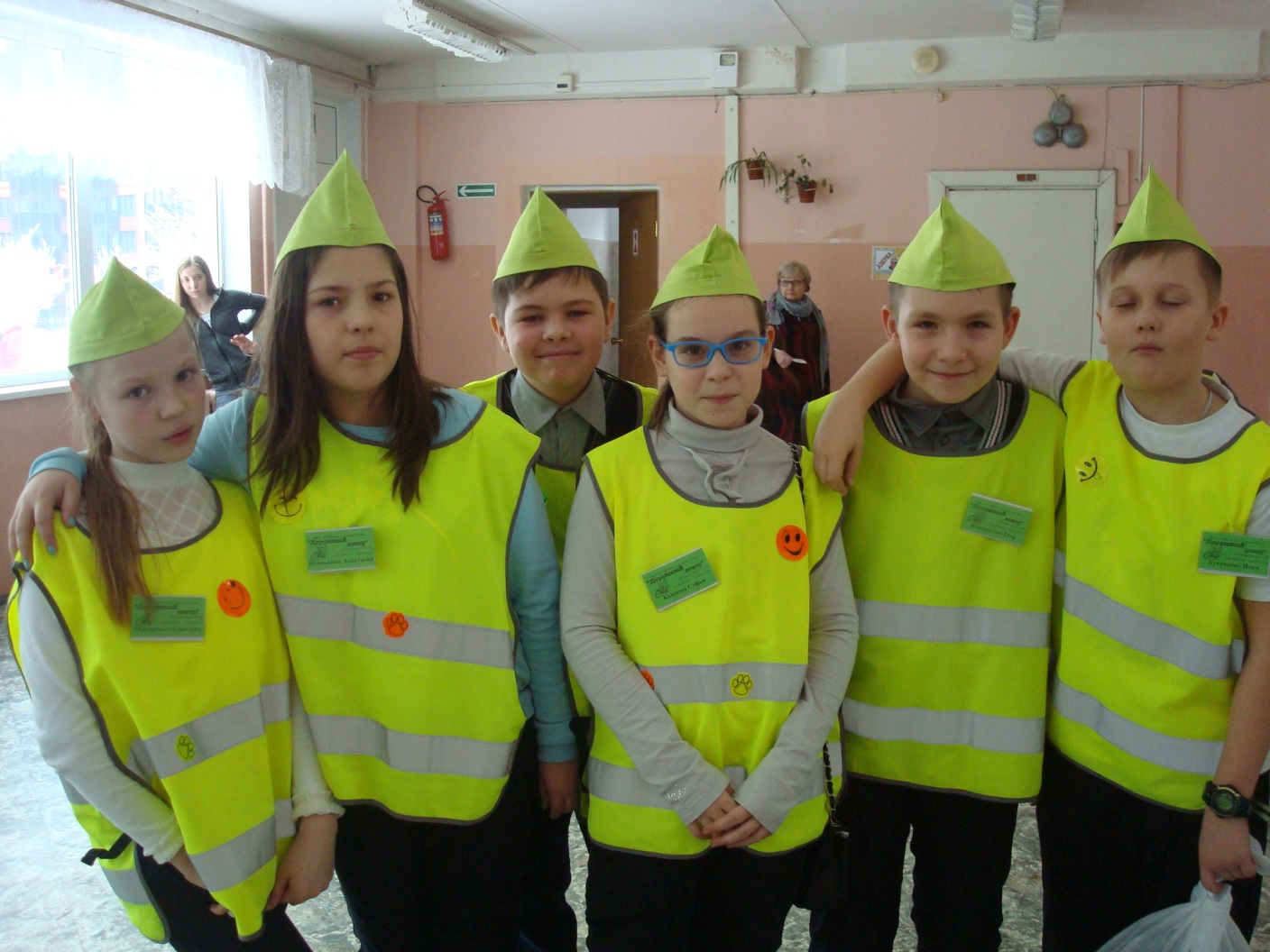 которые заняли 3 место в муниципальном этапе слёта ЮИД "Безопасное колесо"Движение юных инспекторов движения (ЮИД) в Подмосковье было основано 18 мая 1973 года.В 1974 году состоялся первый слёт отрядов ЮИД, и с тех пор проведение таких мероприятий в Подмосковье стало доброй традицией.Количество отрядов юных инспекторов движения и ребят-юидовцев с каждым годом становится всё больше и больше.Отряды ЮИД созданы в каждой школе Московской области. В нашей школе отряд юных инспекторов движения называется «Дорожный дозор»Ребята принимают самое активное участие в пропаганде правил дорожного движения, своим примером призывая к их соблюдению не только сверстников, но и взрослых. Они всегда готовы научить тебя безопасному поведению на дорогах и улицах.Ты тоже можешь стать членом отряда ЮИД «Дорожный дозор» и принимать участие в интересных мероприятиях.